Taller básico de Moodle para docentes: Facultad de Ciencias Médicas Miguel EnríquezConvocatoria al taller virtualEstimados colegas, por esta vía estamos invitando a los docentes del 1er año de la carrera de medicina de la Facultad de Ciencias Médicas Miguel Enríquez interesados en suscribirse al entrenamiento virtual: “Taller básico de Moodle para docentes” programado para febrero de 2022 a través de la plataforma Moodle del Aula Virtual.Los interesados en cursarlo deben solicitar la matrícula al Dr. C. Alejandro Solernou en su correo iasm@infomed.sld.cu o al Dr. José Pedro Martínez a través del correo electrónico jpmtzl@infomed.sld.cu El próximo martes, 12 de febrero de 2022, a las 9:00 AM, se efectuará la presentación e inicio del mismo en el laboratorio e computación de la facultad; allí los esperamos.Claustro de profesores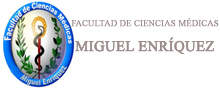 